附件12 《职工基本医疗保险个人账户一次性支取申请表》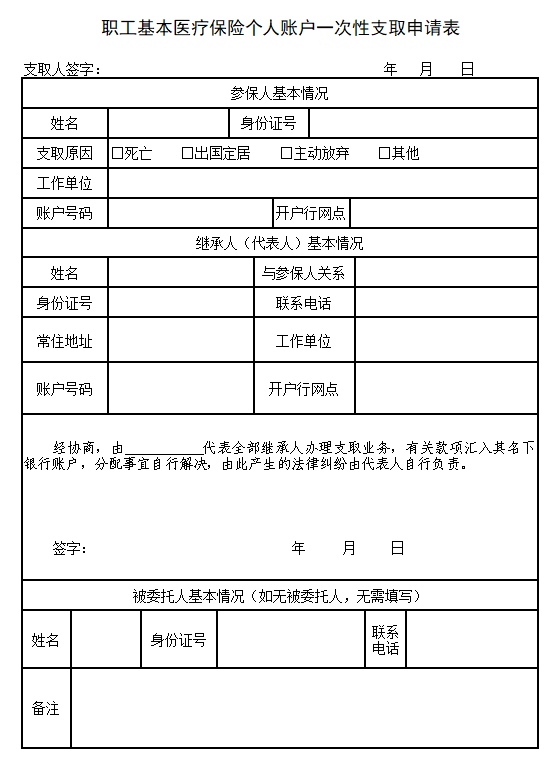 